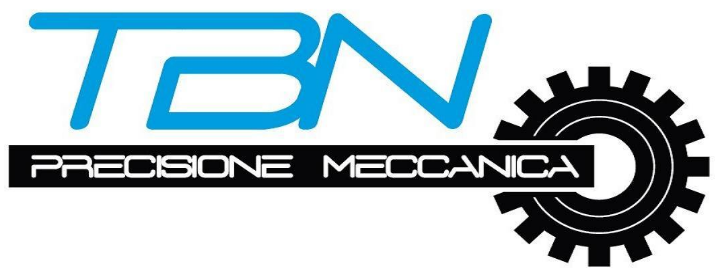 TBN Meccanica Srl UnipersonaleVia Achille Grandi, 7 -47922 Viserba di Rimini (RN)Tel. 0541.732523  Fax. 0541.737155e-mail: info@tbnrimini.itC.F/P.Iva 04214760409   Reg. Imprese RN 330730INFORMATIVA PER IL TRATTAMENTO DEI DATI PERSONALI ai sensi dell’art. 13 del Regolamento UE n. 679/2016 Gentile Cliente,la informiamo che il trattamento dei Suoi dati personali, avverrà con correttezza e trasparenza, per fini leciti, tutelando la Sua riservatezza ed i Suoi diritti in conformità alla normativa vigente. Ai sensi dell’art. 13 del Regolamento Europeo n. 679/2016 in materia di protezione dei dati personali (di seguito solo GDPR), provvediamo pertanto a fornirLe le seguenti informazioni:Acquisizione dei datiI dati personali oggetto di trattamento sono da Lei liberamente forniti e da noi acquisiti nell’ambito della nostra attività aziendale.    Dati oggetto del trattamentoI dati personali che saranno trattati, sono i Suoi dati identificativi, quali a titolo esemplificativo:cognome, nome, luogo di nascita, c.f./p.iva, estremi del Suo documento di riconoscimento, numero di telefono, indirizzo e-mail, residenza, modalità di pagamento e/o coordinate bancarie……..oltre ad ogni altro dato personale, funzionale al soddisfacimento del rapporto tra noi posto in essere. Modalità di trattamento   Il trattamento sarà effettuato, anche ma non solo con l’ausilio di mezzi informatici e/o(automatizzati), con modalità idonee a garantire la sicurezza, la protezione e la riservatezza dei dati  e a prevenire e limitare il rischio di perdita, deterioramento, sottrazione dei dati e ad assicurarne in tempi ragionevoli il ripristino in caso di “data breach”.Il trattamento avrà luogo mediante  operazioni di: raccolta, registrazione, organizzazione, strutturazione, conservazione, adattamento o modifica, estrazione, consultazione, uso, comunicazione, raffronto o interconnessione, limitazione, cancellazione e distruzione dei dati.Finalità del trattamentoI Suoi dati personali saranno trattati per scopi connessi o strumentali all’attività da noi svolta. Le operazioni sopra indicate verranno infatti poste in essere:- senza il suo consenso espresso (art. 6 lett. b) , c) ed e) del GDPR) per il perseguimento delle seguenti finalità:a) adempiere agli obblighi derivanti dal contratto di cui Lei  è parte o, per adempiere, prima della conclusione del contratto, a Sue specifiche richieste. In tal caso non è necessario il Suo consenso, poiché il trattamento dei dati è funzionale alla gestione del rapporto o alla esecuzione delle richieste; b) adempiere agli obblighi previsti dalla legge, da un regolamento, dalla normativa dell’Unione Europea nonché da disposizioni di Autorità a ciò legittimate o da competenti Organi di vigilanza o di controllo (ad esempio obblighi relativi alle normative fiscali o per i registri antiriciclaggio). In tal caso il Suo consenso non  è necessario in quanto il trattamento dei dati è correlato al rispetto di tali obblighi/disposizioni;c) gestire l’eventuale contenzioso (inadempimenti contrattuali, diffide, transazioni, recupero crediti, arbitrati etc). In tal caso il Suo consenso non  è necessario poiché il trattamento dei dati è funzionale al diritto di far valere in giudizio i propri interessi oltre che al diritto di difesa; d) adempiere agli obblighi correlati alla tutela dell’ordine pubblico, all’accertamento ed alla repressione dei reati. In tal caso il Suo consenso non  è necessario in virtù del prevalente interesse pubblico;Base giuridica del trattamento Il trattamento dei Suoi dati personali si fonda:a) sull’esecuzione del contratto tra noi in essere;b) sull’adempimento di un obbligo previsto dalla normativa nazionale o comunitaria vigente.Più in dettaglio:La base giuridica per le finalità sub a) è l’art. 6.1 b del GDPR,  per le finalità sub b), c) e d) è rappresentata rispettivamente dall’art. 6.1 c, 6.1 f e 6.1 e del GDPR.Natura obbligatoria o facoltativa del trattamento Il conferimento dei Suoi dati per le finalità dettagliate al precedente punto 4 “Finalità del trattamento”  lettere a),b),c)  e d) è obbligatorio, pertanto il Suo eventuale rifiuto comporterà l’impossibilità di erogarle i nostri servizi.   E’ fatto salvo comunque il Suo diritto di revocare il consenso in qualsiasi momento opponendosi al trattamento. Destinatari dei dati personaliI dati personali raccolti saranno trattati all’interno dell’azienda ad opera del Titolare del trattamento, del Responsabile del trattamento da lui nominato e degli addetti al trattamento strettamente autorizzati ed opportunamente istruiti (ex art. 29 del GDPR).All’esterno dell’azienda i Suoi dati potranno invece essere trattati da consulenti di qualunque genere (avvocati, commercialisti, consulenti del lavoro o altri professionisti iscritti o non iscritti in albi professionali), in qualità di responsabili del trattamento, impegnati a svolgere per conto dell’azienda compiti tecnici, di supporto e di controllo aziendale,  quali il disbrigo delle obbligazioni/formalità connesse al contratto tra noi in essere.  I suoi dati non saranno oggetto di diffusione ma potranno essere comunicati ad organi ispettivi preposti a verifiche e controlli inerenti la regolarità degli adempimenti di legge.Trasferimento dati ad un paese terzoI suoi dati non saranno oggetto di trasferimento al di fuori dell’Unione Europea. Resta in ogni caso inteso che, ove necessario, la nostra società avrà la facoltà di trasferire i dati al di fuori dell’Unione Europea operando in conformità alle disposizioni di legge applicabili.  Periodo di conservazione dei dati I suoi dati personali saranno trattati per il tempo strettamente necessario a garantire l’adempimento di tutte le obbligazioni assunte in forza del rapporto contrattuale tra noi in essere.  I Suoi dati saranno inoltre conservati dal Titolare per il tempo necessario a garantire la reciproca tutela in sede giudiziaria dei diritti nonché per ottemperare agli obblighi di legge fra cui quelli di natura tributaria. I dati non necessari a tali ultime finalità saranno rimossi entro un tempo variabile e comunque entro il termine massimo previsto dal diritto all’oblio (art. 17 GDPR) o, su sua richiesta, anche in un tempo inferiore in linea con la normativa vigente.   Diritti dell’interessatoLa informiamo che, in qualsiasi momento, ai sensi degli artt. 15-22 del Regolamento UE n. 679/2016 potrà esercitare i seguenti diritti:1) avere conferma dell’esistenza o meno di un trattamento di dati personali che la riguardano e, in tal caso, ottenere l’accesso ai medesimi dati ed a tutte le informazioni relative al trattamento stesso (diritto di accesso ex art. 15 GDPR);2) ottenere la rettifica dei dati personali inesatti senza ingiustificato ritardo e l’integrazione di quelli incompleti anche mediante dichiarazione integrativa ( diritto di rettifica ex art. 16 GDR);3) ottenere la cancellazione dei Suoi dati personali senza ingiustificato ritardo se: i dati non sono più necessari rispetto alle finalità per le quali sono stati raccolti o trattati; sono stati trattati illecitamente; devono essere cancellati per adempiere ad un obbligo legale; ha revocato il consenso o si oppone al trattamento ( diritto all’oblio ex art. 17 GDPR);4) ottenere la limitazione del trattamento quando ricorre una delle seguenti ipotesi: se contesta l’esattezza dei dati personali, per il periodo necessario al titolare del trattamento per verificare detta esattezza; se il trattamento è illecito e Lei si oppone alla cancellazione dei dati e chiede invece che ne sia limitato l’utilizzo; benché il Titolare del trattamento non ne abbia più bisogno ai fini del trattamento, i dati personali Le siano necessari per l’accertamento o l’esercizio di un diritto in sede giudiziaria; se Lei si è opposto al trattamento, in attesa della verifica in merito all’eventuale prevalenza dei motivi legittimi del Titolare del trattamento rispetto ai suoi ( diritto di limitazione ex art. 18 GDPR);5) di ricevere in un formato strutturato , di uso comune e leggibile da dispositivo automatico i dati personali che la riguardano e di trasmettere tali dati ad un altro Titolare del trattamento senza impedimenti da parte del Titolare del trattamento cui li ha forniti ( diritto alla portabilità ex art. 20 GDPR);6)  di opporsi, in tutto o in parte al trattamento. Qualora i dati personali siano trattati per finalità di marketing diretto, Lei ha il diritto di opporsi in qualsiasi momento al trattamento, compresa la profilazione nella misura in cui sia connessa a tale marketing diretto. Qualora i dati personali siano trattati a fini di ricerca scientifica o storica o fini statistici, per motivi connessi alla sua situazione particolare, ha il diritto di opporsi al trattamento, salvo se il trattamento sia necessario per esecuzione di un compito di interesse pubblico (diritto di opposizione ex art. 21 GDPR);   7) di revocare in qualsiasi momento il consenso prestato;8) di proporre reclamo all’Autorità Garante per la protezione dei dati personali. Titolare del trattamentoPer far valere i diritti sopra descritti potrà rivolgersi, in qualsiasi momento, al Titolare del trattamento TBN MECCANICA S.r.l.  mediante comunicazione da trasmettersi, a mezzo e-mail, al seguente indirizzo di posta elettronica amministrazione@tbnrimini.it  o, a mezzo raccomandata r.r., al seguente indirizzo: Via Achille Grandi 7, 47921-Rimini (RN).Il Titolare del trattamentoTBN MECCANICA s.r.l.